Growth Profile for HeLa-Mitotrap-Ap1g1-FKBP  Cell Line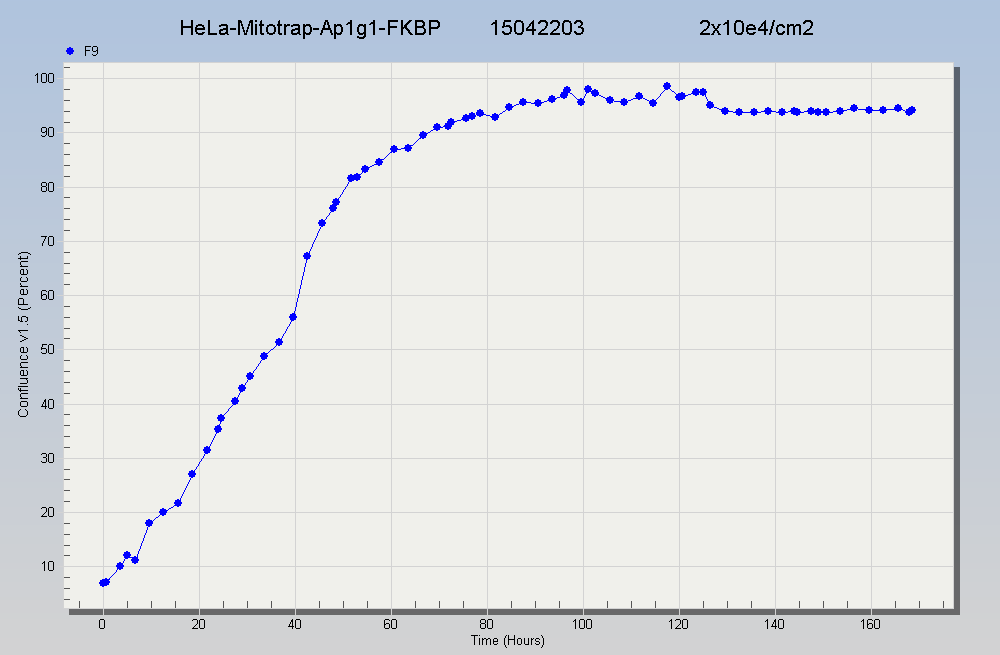 